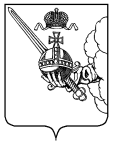 ПРОЕКТКОНТРОЛЬНО-СЧЕТНАЯ  ПАЛАТА  ВОЛОГОДСКОЙ  ОБЛАСТИРЕШЕНИЕ КОЛЛЕГИИ   «     » декабря   2021 г.                                                                                                                                            № г. ВологдаО внесении изменений в решение коллегии Контрольно-счетной палаты Вологодской области от 17.03.2021 №3       В соответствии с Федеральным законом  от 01.07.2021 №255-ФЗ «О внесении изменений в Федеральный закон «Об общих принципах организации и деятельности контрольно-счетных органов субъектов Российской Федерации и муниципальных образований» и отдельные законодательные акты Российской Федерации», законами Вологодской области от 01.12.2021 №4971-ОЗ «О внесении изменений в закон области «О Контрольно-счетной палате Вологодской области», от 01.12.2021 №4981-ОЗ «О внесении изменений в статью 11.1 закона области «О бюджетном процессе в Вологодской области»КОЛЛЕГИЯ РЕШИЛА:1. Внести изменения в решение коллегии Контрольно-счетной палаты Вологодской области от 17 марта 2021 года № 3 «Об утверждении Стандарта «Проведение финансово-экономической экспертизы проектов государственных программ Вологодской области» следующие изменения:           в наименовании и в пункте 1 слова «финансово-экономической» исключить.  в приложении к решению коллегии:   в наименовании слова «финансово-экономической» исключить;  в пунктах 1.1-1.3, абзацах втором, третьем, четвертом пункта 1.4 раздела 1 слова «финансово-экономической» исключить;  в наименовании, в пункте 2.1, абзаце первом пункта 2.2, пунктах 2.3, 2.4, раздела 2 слова «финансово-экономической» исключить;  в наименовании, в пунктах 3.1, 3.2, 3.4, абзаце первом пункта 3.5, пункте 3.6 раздела 3 слова «финансово-экономической» исключить;  в пункте 3.3 раздела 3 слова «финансово-экономическая» исключить;  в наименовании, в пункте 4.1 раздела 4 слова «финансово-экономической» исключить;  в наименовании приложения к Стандарту слова «финансово-экономической» исключить;в абзаце первом приложения к Стандарту слова «финансово-экономическая» исключить;в абзаце втором приложения к Стандарту слова «финансово-экономической» исключить.2. Настоящее решение коллегии вступает в силу со дня официального опубликования.Председатель                                                                                      И.В. Карнакова